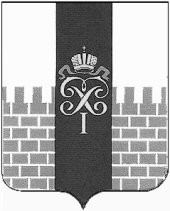 МУНИЦИПАЛЬНЫЙ СОВЕТМУНИЦИПАЛЬНОГО ОБРАЗОВАНИЯ ГОРОД ПЕТЕРГОФРЕШЕНИЕОб утверждении Положения «Об избирательной комиссии муниципального образования город Петергоф»В соответствии с Законом Санкт-Петербурга от 23.09.2009 № 420-79 «Об организации местного самоуправления в Санкт-Петербурге», Уставом муниципального образования город Петергоф Муниципальный Совет муниципального образования  город Петергоф РЕШИЛ:Утвердить Положение «Об избирательной комиссии муниципального образования город Петергоф » (Приложение на 12 листах).Настоящее решение вступает в силу со дня обнародования.Контроль за исполнением настоящего решения возложить на председателя административно-правового комитета Муниципального Совета МО  г.Петергоф Павловского В.Ф.Глава муниципального образования, исполняющий полномочия председателя Муниципального Совета                                                                                               М.И.БарышниковПриложение к Решению МС МО г. Петергоф №  110 от 19.12.2013 г.ПОЛОЖЕНИЕоб избирательной комиссиимуниципального образования город Петергоф1. Общие положенияНастоящее Положение  разработано в соответствии с Конституцией Российской Федерации, Федеральным законом от 12 июня 2002 г. N 67-ФЗ «Об основных гарантиях избирательных прав и права на участие в референдуме граждан Российской Федерации», Законом Санкт-Петербурга от 14.11.2008 N 681-118 «О выборах депутатов муниципальных советов внутригородских муниципальных образований Санкт-Петербурга», Законом Санкт-Петербурга от 23.09.2009 N 420-79 «Об организации местного самоуправления в Санкт-Петербурге», Уставом муниципального образования город Петергоф и определяет правовое положение, порядок формирования и деятельности избирательной комиссии муниципального образования город Петергоф (далее – МО г. Петергоф).2. Статус избирательной комиссиимуниципального образования город Петергоф2.1. Избирательная комиссия муниципального образования город Петергоф (далее - избирательная комиссия МО г. Петергоф) является муниципальным органом, который не входит в структуру органов местного самоуправления, действует на постоянной основе и организует подготовку и проведение муниципальных выборов, местного референдума, голосования по отзыву депутата Муниципального Совета муниципального образования город Петергоф (МС МО г. Петергоф), голосования по вопросам изменения границ МО г. Петергоф, голосования по преобразованию МО г. Петергоф.Избирательная комиссия муниципального образования в пределах своей компетенции независима от органов государственной власти и органов местного самоуправления.  2.2. Избирательная комиссия муниципального образования является юридическим лицом, имеет самостоятельный баланс, лицевой счет, круглую гербовую печать, штамп, бланки со своим наименованием и реквизитами.2.3. Избирательная комиссия муниципального образования при проведении муниципальных выборов, местного референдума, голосования по отзыву депутата МС МО г. Петергоф, голосования по вопросам изменения границ, преобразования  МО г. Петергоф является вышестоящей комиссией для избирательных комиссий, комиссий референдума, сформированных на территории МО г. Петергоф.2.4. Решения, принимаемые избирательной комиссией муниципального образования город Петергоф в пределах ее компетенции, связанные с обеспечением избирательных прав и права на участие в референдуме граждан Российской Федерации, при подготовке и проведении муниципальных выборов, местного референдума, голосования по отзыву депутата МС МО г. Петергоф, голосования по вопросам изменения границ МО г. Петергоф,  преобразования МО г. Петергоф подлежат официальному опубликованию.2.5. Органы государственный органы Санкт-Петербурга, органы местного самоуправления, подведомственные им (учреждённые ими) государственные и муниципальные учреждения обязаны оказывать избирательной комиссии муниципального образования город Петергоф содействие в реализации её полномочий, в частности, на безвозмездной основе предоставлять необходимые помещения, в том числе для работы избирательной комиссии, организации голосования, а также для хранения избирательной документации и документации референдума до передачи ее в архив либо уничтожения по истечении сроков хранения, установленных законом, обеспечивать предоставляемые помещения электро-, тепло- и водоснабжением, обеспечивать охрану предоставляемых помещений и указанной документации, а также предоставлять на безвозмездной основе транспортные средства, средства связи, техническое  и иное оборудование.3. Срок полномочий и формирование избирательной комиссии муниципального образования город Петергоф 3.1. Срок полномочий избирательной комиссии муниципального образования город Петергоф составляет 5 лет и исчисляется со дня ее первого заседания. Если срок полномочий избирательной комиссии муниципального образования город Петергоф истекает в период избирательной кампании, после назначения референдума и до окончания кампании референдума, в которых участвует избирательная комиссия муниципального образования город Петергоф, срок ее полномочий продлевается до окончания этой избирательной кампании, кампании референдума. Данное положение не применяется при проведении повторных и дополнительных выборов депутата МС МО г. Петергоф.3.2. В состав избирательной комиссии муниципального образования
входят 12 (двенадцать)  членов с правом решающего голоса.3.3. МС МО г. Петергоф не позднее чем за 40 дней до дня истечения срока полномочий избирательной комиссии МО г. Петергоф публикует в средствах массовой информации сообщение о сроке и порядке внесения предложений по кандидатурам в состав избирательной комиссии МО г. Петергоф. Период, в течение которого МС МО г. Петергоф принимает предложения по кандидатурам в состав избирательной комиссии МО г. Петергоф, составляет один месяц. МС МО г. Петергоф принимает решение о назначении членов избирательной комиссии МО г. Петергоф не позднее чем за пять дней до окончания срока полномочий избирательной комиссии МО г. Петергоф. Информация о новом составе избирательной комиссии МО г. Петергоф подлежит официальному опубликованию в течение десяти дней со дня формирования избирательной комиссии МО г. Петергоф.В течение двух дней со дня формирования избирательной комиссии МО г. Петергоф МС МО г. Петергоф доводит до сведения Санкт-Петербургской избирательной комиссии информацию о новом составе избирательной комиссии МО г. Петергоф, включая фамилии, имена, отчества членов избирательной комиссии МО г. Петергоф с правом решающего голоса, а также информацию о дате рождения и уровне образования каждого из них. Избирательная комиссия МО г. Петергоф незамедлительно доводит до сведения Санкт-Петербургской избирательной комиссии информацию о принятии решения об освобождении от должности председателя избирательной комиссии МО г. Петергоф.3.4. Формирование избирательной комиссии МО г. Петергоф осуществляется МС МО г. Петергоф на основе предложений политических партий, выдвинувших списки кандидатов, допущенные к распределению депутатских мандатов в Государственной Думе Федерального Собрания Российской Федерации, Законодательном Собрании Санкт-Петербурга, а также предложений собраний избирателей по месту жительства, работы, службы, учебы, предложений избирательной комиссии МО г. Петергоф предыдущего состава, Санкт-Петербургской избирательной комиссии.Формирование избирательной комиссии осуществляется также на основе предложений политических партий, выдвинувших федеральные списки кандидатов, которым переданы депутатские мандаты в соответствии с Федеральным законом «О выборах депутатов Государственной Думы Федерального Собрания Российской Федерации», политических партий, выдвинувших списки кандидатов, которым переданы депутатские мандаты в соответствии с законом Санкт-Петербурга, предусмотренным пунктом 17 статьи 35 Федерального закона «Об основных гарантиях избирательных прав и права на участие в референдуме граждан Российской Федерации», предложений других политических партий и иных общественных объединений.3.5. МС МО г. Петергоф обязан назначить не менее одной второй от общего числа членов избирательной комиссии МО г. Петергоф на основе поступивших предложений:а) политических партий, выдвинувших федеральные списки кандидатов, допущенные к распределению депутатских мандатов в Государственной Думе Федерального Собрания Российской Федерации, а также политических партий, выдвинувших федеральные списки кандидатов, которым переданы депутатские мандаты в соответствии с Федеральным законом "О выборах депутатов Государственной Думы Федерального Собрания Российской Федерации;б) политических партий, выдвинувших списки кандидатов, допущенные к распределению депутатских мандатов в Законодательном Собрании Санкт-Петербурга, а также политических партий, выдвинувших списки кандидатов, которым переданы депутатские мандаты в соответствии с законом Санкт-Петербурга, предусмотренным пунктом 17 статьи 35 Федерального закона «Об основных гарантиях избирательных прав и права на участие в референдуме граждан Российской Федерации».МС МО г. Петергоф обязан назначить половину от общего числа членов избирательной комиссии МО г. Петергоф на основе поступивших предложений Санкт-Петербургской избирательной комиссии. 3.6. МС МО г. Петергоф назначает в состав избирательной комиссии МО г. Петергоф гражданина Российской Федерации после получения письменного согласия указанного гражданина Российской Федерации на вхождение в состав избирательной комиссии МО г. Петергоф.3.7. Решение МС МО г. Петергоф о назначении членов избирательной комиссии МО г. Петергоф подлежит официальному опубликованию не позднее чем через 10 дней со дня его принятия.4. Расформирование избирательной комиссиимуниципального образования город ПетергофКомиссия может быть расформирована судом в порядке и случаях, предусмотренных статьями 31, 75 Федерального закона «Об основных гарантиях избирательных прав и права на участие в референдуме граждан Российской Федерации», иными федеральными законами.Полномочия избирательной комиссии муниципального образования город ПетергофВ соответствии с действующим законодательством избирательная комиссия МО г. Петергоф:а)      осуществляет на территории МО г. Петергоф контроль за соблюдением избирательных прав граждан Российской Федерации, контроль за подготовкой и проведением референдума на территории МО г. Петергоф, обеспечивает соблюдение прав граждан Российской Федерации на участие в референдуме;б) обеспечивает на территории МО г. Петергоф реализацию мероприятий, связанных с подготовкой и проведением выборов и референдума, изданием необходимой печатной продукции;в)      руководит деятельностью и координирует работу окружных избирательных комиссий и участковых избирательных комиссий по подготовке и проведению выборов;г) оказывает правовую, методическую, организационно-техническую помощь нижестоящим избирательным комиссиям;д) контролирует обеспечение окружных и участковых избирательных комиссий помещениями, транспортом, связью и рассматривает иные вопросы материально-технического обеспечения выборов;е)       обеспечивает на территории МО г. Петергоф реализацию мероприятий, связанных с подготовкой и проведением выборов депутатов МС МО г. Петергоф, местного референдума, голосования по вопросам изменения границ МО г. Петергоф,  преобразования МО г. Петергоф, голосования по отзыву депутата МС МО г. Петергоф, изданием необходимой печатной продукции;ж) осуществляет на территории МО г. Петергоф меры по обеспечению при проведении выборов депутатов МС МО г. Петергоф, местного референдума соблюдения единого порядка:- распределения эфирного времени и печатной площади между зарегистрированными кандидатами для проведения предвыборной агитации, между инициативной группой по проведению референдума и иными группами участников референдума для проведения агитации по вопросам референдума;-        установления итогов голосования, определения результатов выборов, референдума;-        опубликования итогов голосования и результатов выборов, референдума;з)      определяет схему избирательных округов, включая ее графическое изображение, при проведении выборов депутатов МС МО г. Петергоф и представляет ее на утверждение в МС МО г. Петергоф;и)      осуществляет на территории МО г. Петергоф меры по организации финансирования подготовки и проведения выборов депутатов МС МО г. Петергоф, местного  референдума, голосования по отзыву депутата МС МО г. Петергоф , голосования по вопросам изменения границ МО г. Петергоф, преобразования МО г. Петергоф, распределяет выделенные из местного бюджета МО г. Петергоф средства на финансовое обеспечение подготовки и проведения выборов депутатов МС МО г. Петергоф, местного референдума, контролирует их целевое использование;к)       регистрирует инициативные группы по проведению местного референдума, выдает им удостоверения установленного образца;л)       дает разрешение на открытие специальных счетов в филиалах Сберегательного банка Российской Федерации для перечисления денежных средств, образующих, специальный фонд при проведении местного референдума, осуществляет контроль за порядком формирования этих фондов и расходования средств из них;м) заслушивает сообщения органов местного самоуправления МО г. Петергоф по вопросам, связанным с подготовкой и проведением выборов депутатов МС МО г. Петергоф, местного референдума, голосования по отзыву депутата МС МО г. Петергоф, голосования по вопросам изменения границ МО г. Петергоф, преобразования МО г. Петергоф;н) выдаёт открепительные удостоверения за 30-21 день до голосования;о) утверждает форму и текст бюллетеня по выборам депутатов МС МО г. Петергоф, бюллетеня для голосования на местном референдуме, количество бюллетеней в порядке, установленном действующим законодательством;п) обеспечивает изготовление бюллетеней по выборам депутатов МС МО г. Петергоф, бюллетеней для голосования на местном референдуме, для голосования по отзыву депутата МС МО г. Петергоф голосования по вопросам изменения границ МО г. Петергоф, преобразования МО г. Петергоф, их доставку в нижестоящие избирательные комиссии, комиссии референдума;р) назначает дополнительные и повторные выборы депутатов МС МО г. Петергоф в установленном законодательством порядке;с) регистрирует избранных депутатов МС МО г. Петергоф и выдает им удостоверение об избрании;т) обеспечивает на территории МО г. Петергоф реализацию мероприятий, связанных с правовым обучением избирателей, профессиональной подготовкой членов комиссий и других организаторов выборов, референдумов;у) рассматривает жалобы (заявления) на решения и действия (бездействие) нижестоящих комиссий и принимает по указанным жалобам (заявлениям) мотивированные решения;ф) обеспечивает передачу документов, связанных с подготовкой и проведением выборов депутатов МС МО г. Петергоф, местного референдума, в архивы;х) осуществляет иные полномочия в соответствии с федеральным законодательством, Уставом Санкт-Петербурга, иными законами Санкт-Петербурга, Уставом МО г. Петергоф.6. Статус члена избирательной комиссии муниципального образования город Петергоф6.1. Статус члена избирательной комиссии МО г. Петергоф с правом решающего голоса и члена избирательной комиссии МО г. Петергоф с правом совещательного голоса определяется Федеральным законом «Об основных гарантиях избирательных прав и права на участие в референдуме граждан Российской Федерации».6.2. Члену избирательной комиссии МО г. Петергоф с правом решающего голоса выдается удостоверение установленного образца.6.3.  Члены избирательной комиссии МО г. Петергоф с правом решающего голоса могут быть уполномочены избирательной комиссией МО г. Петергоф составлять протоколы об административных правонарушениях в соответствии с действующим законодательством об административных правонарушениях и направлять их в суд.6.4. За членом избирательной комиссии МО г. Петергоф с правом решающего голоса, освобожденным на основании представления избирательной комиссии МО г. Петергоф от основной работы на период подготовки и проведения выборов, референдума, сохраняется основное место работы (должность), и ему выплачивается компенсация за период, в течение которого он был освобожден от основной работы.6.5. Член избирательной комиссии МО г. Петергоф с правом решающего голоса до окончания срока своих полномочий, член избирательной комиссии МО г. Петергоф с правом совещательного голоса в период избирательной кампании, кампании референдума не могут быть уволены с работы по инициативе работодателя или без их согласия переведены на другую работу.7. Полномочия членов избирательной комиссии МО г. Петергоф и ограничения, связанные со статусом члена избирательной комиссии муниципального образования  город ПетергофПолномочия члена избирательной комиссии с правом решающего голоса прекращаются немедленно в случае:1) утраты членом избирательной комиссии гражданства Российской Федерации, приобретения им гражданства иностранного государства либо получения им вида на жительство или иного документа, подтверждающего право на постоянное проживание гражданина Российской Федерации на территории иностранного государства;2) вступления в законную силу в отношении члена избирательной комиссии обвинительного приговора суда либо решения (постановления) суда о назначении административного наказания за нарушение законодательства о выборах и референдумах;3) признания члена избирательной комиссии решением суда, вступившим в законную силу, недееспособным, ограниченно дееспособным, безвестно отсутствующим или умершим;4) смерти члена избирательной комиссии;5) признания члена избирательной комиссии решением суда, вступившим в законную силу, на основании заявления соответствующей избирательной комиссии систематически не выполняющим свои обязанности;6) вступления в законную силу решения суда о расформировании избирательной комиссии в соответствии со статьей 31 Федерального закона.8. Статус председателя, заместителя председателя, секретаря избирательной комиссии муниципального образования город Петергоф8.1.   Председатель избирательной комиссии МО г. Петергоф:а) представляет избирательную комиссию МО г. Петергоф во взаимоотношениях с органами государственной власти, органами местного самоуправления, избирательными комиссиями, политическими партиями, общественными объединениями, иными организациями и их должностными лицами;б) созывает заседания избирательной комиссии МО г. Петергоф и председательствует на них;в) осуществляет контроль за реализацией решений избирательной комиссии МО г. Петергоф;г) издает распоряжения по вопросам, отнесенным к его компетенции;д) подписывает решения избирательной комиссии МО г. Петергоф и иные документы, принятые в пределах ее компетенции;е) является распорядителем финансовых средств;ж) дает поручения заместителю председателя, секретарю, членам избирательной комиссии МО г. Петергоф, работникам аппарата избирательной комиссии МО г. Петергоф;з) выдает доверенность на представление избирательной комиссии МО г. Петергоф в судах, иных органах и организациях;и) обеспечивает организацию государственной системы регистрации (учета) избирателей, участников референдума в порядке, предусмотренном законодательством;к) осуществляет иные полномочия в соответствии с действующим законодательством.8.2. Заместитель председателя избирательной комиссии МО г. Петергоф:а) замещает председателя избирательной комиссии МО г. Петергоф случае его отсутствия, невозможности выполнения им своих обязанностей;б) выполняет поручения председателя избирательной комиссии МО г. Петергоф;в) организует работу по конкретным направлениям деятельности избирательной комиссии МО г. Петергоф в соответствии с распределением обязанностей между членами избирательной комиссии МО г. Петергоф.8.3. Секретарь избирательной комиссии МО г. Петергоф:а) обеспечивает подготовку заседаний избирательной комиссии МО г. Петергоф и выносимых на ее рассмотрение материалов;б) подписывает решения избирательной комиссии МО г. Петергоф;г) организует ведение делопроизводства;д) обеспечивает сохранность документов избирательной комиссии МО г. Петергоф и сдачу их в архив;е)      осуществляет оперативный контроль за выполнением членами избирательной комиссии МО г. Петергоф поручений и распоряжений председателя избирательной комиссии МО г. Петергоф;ж)      обеспечивает доведение решений и иных материалов избирательной комиссии МО г. Петергоф до сведения заинтересованных участников избирательного процесса, местного референдума;з) выполняет поручения председателя избирательной комиссии МО г. Петергоф;и)      организует работу по правовому обучению избирателей, профессиональной подготовке членов избирательных комиссий и других участников избирательного процесса, местного референдума в пределах полномочий избирательной комиссии МО г. Петергоф;к)      организует работу с жалобами (заявлениями).9. Порядок проведения первого (организационного) заседанияизбирательной комиссии муниципального образования город Петергоф нового состава,избрание председателя, заместителя и секретаря9.1. Дата, место, и время проведения первого (организационного) заседания определяются МС МО г. Петергоф, о чем немедленно информируются члены избирательной комиссии МО г. Петергоф с правом решающего голоса.Избирательная комиссия правомочна приступить к работе, если её состав сформирован не менее чем на две трети от установленного состава. Избирательная комиссия МО г. Петергоф нового состава собирается на свое первое заседание не позднее, чем на пятнадцатый день после вынесения решения о назначении ее членов с правом решающего голоса, но не ранее дня истечения срока полномочий комиссии предыдущего состава. 9.2.   Открывает и ведет первое заседание избирательной комиссии МО г. Петергоф старейший по возрасту член избирательной комиссии или один из членов избирательной комиссии, которому по просьбе старейшего по возрасту члена избирательной комиссии и решению избирательной комиссии МО г. Петергоф, принятому открытым голосованием, поручается вести заседание.9.3. После открытия заседания избирательной комиссии МО г. Петергоф открытым голосованием членов избирательной комиссии МО г. Петергоф образуется счетная комиссия в составе двух членов избирательной комиссии МО г. Петергоф. Из своего состава члены счетной комиссии избирают председателя и секретаря счетной комиссии.9.4.            Председатель избирательной комиссии МО г. Петергоф избирается при условии доведения до сведения Санкт-Петербургской избирательной комиссии информации о новом составе избирательной комиссии МО г. Петергоф либо об освобождении от должности председателя избирательной комиссии МО г. Петергоф в соответствии Законом Санкт-Петербурга "О выборах депутатов муниципальных советов внутригородских муниципальных образований Санкт-Петербурга". Председатель избирательной комиссии МО г. Петергоф избирается тайным голосованием из числа членов избирательной комиссии МО г. Петергоф с правом решающего голоса в следующем порядке:а)      при наличии предложения Санкт-Петербургской избирательной комиссии - по предложению Санкт-Петербургской избирательной комиссии;б)      в случае отсутствия предложения Санкт-Петербургской избирательной комиссии - по предложениям, внесенным членами избирательной комиссии МО г. Петергоф с правом решающего голоса.9.5.  Заместитель председателя и секретарь избирательной комиссии МО г. Петергоф избираются тайным голосованием из числа членов избирательной комиссии МО г. Петергоф с правом решающего голоса. Голосование по избранию заместителя председателя и секретаря избирательной комиссии МО г. Петергоф проводится по каждой кандидатуре отдельно.9.6.  До голосования члены избирательной комиссии МО г. Петергоф выдвигают кандидатов на эти должности. Член избирательной комиссии МО г. Петергоф с правом решающего голоса вправе выдвинуть свою кандидатуру. По кандидатам, давшим согласие баллотироваться на соответствующую должность, может проводиться обсуждение, в ходе которого члены избирательной комиссии МО г. Петергоф вправе задавать вопросы и получать на них ответы.9.7.  Члены избирательной комиссии МО г. Петергоф, выдвинутые кандидатами на выборную должность, вправе заявить об отводе своей кандидатуры.Самоотвод не подлежит обсуждению и принимается избирательной комиссией МО г. Петергоф. Если член счетной комиссии включен в число кандидатов на выборную должность, избирательная комиссия МО г. Петергоф выводит его из состава счетной комиссии и избирает нового члена счётной комиссии.9.8.  Избирательная комиссия МО г. Петергоф по предложению счетной комиссии открытым голосованием утверждает текст бюллетеня для голосования по выборам на соответствующую выборную должность, тираж бюллетеней и, при необходимости, время голосования. Если на выборную должность выдвинуто два и более кандидатов, то фамилии, имена и отчества кандидатов помещаются в бюллетене для голосования в алфавитном порядке.Справа напротив фамилии кандидата помещается пустой квадрат. После фамилии кандидата (кандидатов) помещаются строки «Против кандидата», справа от которых помещается пустой квадрат. Счетная комиссия изготавливает тираж бюллетеней, после чего каждому члену избирательной комиссии МО г. Петергоф председатель счетной комиссии выдает под роспись бюллетень, на обороте которого в присутствии членов избирательной комиссии МО г. Петергоф расписываются члены счетной комиссии.9.9.  Заполняя бюллетень, член избирательной комиссии МО г. Петергоф с правом решающего голоса ставит любой знак в пустом квадрате напротив фамилии, имени и отчества того кандидата, за которого он голосует, либо в квадрате напротив строк «Против кандидата», после чего опускает заполненный бюллетень в предварительно опечатанный ящик для голосования. После того как проголосовали все присутствующие на заседании члены избирательной комиссии МО г. Петергоф либо после завершения предварительно установленного времени голосования, председатель счетной комиссии объявляет голосование законченным и в присутствии членов избирательной комиссии МО г. Петергоф подсчитывает и погашает неиспользованные бюллетени.9.10. Счетная комиссия в присутствии членов избирательной комиссии МО г. Петергоф вскрывает ящик для голосования и проверяет действительность бюллетеней. Бюллетени, по которым невозможно установить волеизъявление голосовавшего, признаются счетной комиссией недействительными. Затем устанавливается общее количество находящихся в ящике для голосования действительных бюллетеней и подсчитывается число голосов, полученных кандидатом (каждым кандидатом) на соответствующую должность.Счетная комиссия по итогам подсчета голосов составляет протокол об итогах голосования, в который вносятся следующие данные:наименование должности, на которую проводится избрание;дата, время и место проведения голосования;фамилия, имя и отчество кандидата (кандидатов), внесенные в бюллетени;число изготовленных бюллетеней;число выданных бюллетеней;число погашенных бюллетеней;число бюллетеней, обнаруженных в ящике для голосования;число действительных бюллетеней;число недействительных бюллетеней;число голосов, поданных за кандидата (каждого кандидата, если в бюллетень включено два и более кандидатов);число голосов, поданных против кандидата, в случае, если голосование проводилось по одной кандидатуре.Избранным на соответствующую выборную должность считается кандидат - член избирательной комиссии МО г. Петергоф с правом решающего голоса, за которого подано более половины голосов от установленного числа членов избирательной комиссии МО г. Петергоф с правом решающего голоса.9.11. По итогам голосования избирательной комиссии МО г. Петергоф на основании протокола, составленного счетной комиссией, принимает одно из следующих решений:-        об избрании на соответствующую выборную должность члена
избирательной комиссии МО г. Петергоф с правом решающего
голоса, получившего необходимое число голосов;-        о проведении новых выборов, начиная с выдвижения кандидатур, если ни один из кандидатов - членов избирательной комиссии МО г. Петергоф с правом решающего голоса не получил необходимого для избрания числа голосов.9.12.            После утверждения избирательной комиссией МО г. Петергоф протокола об итогах голосования по выборам на каждую выборную должность соответствующие бюллетени (действительные, недействительные и погашенные) упаковываются в конверт, который заклеивается, опечатывается и приобщается к протоколу заседания избирательной комиссии МО г. Петергоф. На конверте делается надпись с наименованием соответствующих выборов и указывается суммарное число всех бюллетеней, находящихся в конверте. К протоколу первого заседания избирательной комиссии МО г. Петергоф приобщаются все протоколы счетной комиссии.10. Организация деятельности избирательной комиссии муниципального образования город Петергоф         10.1. Избирательная комиссия МО г. Петергоф обеспечивает информирование избирателей, участников местного референдума о сроках и порядке осуществления избирательных действий, действий, связанных с подготовкой и проведением местного референдума, о ходе избирательной кампании, кампании местного референдума, а также о кандидатах, об избирательных объединениях, выдвинувших кандидатов.10.2.  Деятельность избирательной комиссии МО г. Петергоф осуществляется коллегиально.10.3.   На заседании избирательной комиссии МО г. Петергоф при рассмотрении жалоб (заявлений) вправе присутствовать представители заинтересованных сторон.10.4. Решения избирательной комиссии МО г. Петергоф, принятые в пределах ее полномочий, обязательны для государственных органов, органов местного самоуправления, их должностных лиц, кандидатов, зарегистрированных кандидатов, избирательных объединений, общественных объединений, организаций, должностных лиц, инициативных групп по проведению местного референдума, избирателей, участников местного референдума, нижестоящих избирательных комиссий, комиссий референдума.10.5.  Заседание избирательной комиссии МО г. Петергоф является правомочным, если в нем участвует большинство от установленного числа членов избирательной комиссии МО г. Петергоф с правом решающего голоса.10.6.  Избирательная комиссия МО г. Петергоф вправе рассматривать на своих заседаниях вопросы, входящие в ее компетенцию, и принимать решения в пределах полномочий, предусмотренных федеральным законодательством, Уставом Санкт-Петербурга, иными законами Санкт-Петербурга, Уставом МО г. Петергоф.10.7.  Решения избирательной комиссии МО г. Петергоф об избрании на должность либо об освобождении от должности председателя, заместителя председателя и секретаря избирательной комиссии МО г. Петергоф, о финансовом обеспечении подготовки и проведения выборов и местного референдума, об итогах голосования или о результатах выборов, местного референдума, о признании выборов, местного референдума несостоявшимися или недействительными, о проведении повторного голосования или повторных выборов, об отмене решения нижестоящей избирательной комиссии, комиссии референдума (в случаях, предусмотренных законодательством) принимаются на заседании избирательной комиссии МО г. Петергоф большинством голосов от установленного числа членов избирательной комиссии МО г. Петергоф с правом решающего голоса.Решения об освобождении от должности председателя, заместителя председателя, секретаря избирательной комиссии МО г. Петергоф, замещающих указанные должности в результате избрания, принимаются тайным голосованием (за исключением случая освобождения от должности по личному заявлению), при этом избрание новых председателя, заместителя председателя, секретаря избирательной комиссии МО г. Петергоф осуществляется в порядке, предусмотренном Федеральным законом «Об основных гарантиях избирательных прав и права на участие в референдуме граждан Российской Федерации» и Законом Санкт-Петербурга «О выборах депутатов муниципальных советов внутригородских муниципальных образований Санкт-Петербурга», настоящим Положением.10.8.               Решения избирательной комиссии МО г. Петергоф по иным вопросам принимаются большинством голосов от числа присутствующих членов избирательной комиссии МО г. Петергоф с правом решающего голоса.10.9.               При принятии решений избирательной комиссии МО г. Петергоф в случае равного числа голосов членов избирательной комиссии МО г. Петергоф с правом решающего голоса, поданных «за» и «против», голос председателя избирательной комиссии МО г. Петергоф (председательствующего на заседании) является решающим.            10.10. Решения избирательной комиссии МО г. Петергоф, за исключением решений об избрании и освобождении от должности председателя, заместителя председателя, секретаря  избирательной комиссии МО г. Петергоф (кроме случая освобождения от должности по личному заявлению), принимаются открытым голосованием.10.11. Избирательная комиссия МО г. Петергоф имеет право привлекать граждан к выполнению работ, связанных с подготовкой и проведением выборов, референдума, а также с обеспечением полномочий избирательной комиссии МО г. Петергоф, по гражданско-правовым договорам.10.12 Решения и протоколы заседания избирательной комиссии МО г. Петергоф подписываются председателем (председательствующим на заседании) и секретарем избирательной комиссии МО г. Петергоф.10.13.  Члены избирательной комиссии МО г. Петергоф с правом решающего голоса, несогласные с решением, принятым избирательной комиссией МО г. Петергоф, вправе изложить в письменной форме особое мнение, отражаемое  протоколе комиссии и прилагаемое к её решению, в связи с которым это мнение изложено. Если в соответствии с законом указанное решение избирательной комиссии МО г. Петергоф подлежит опубликованию (обнародованию), особое мнение должно быть опубликовано (обнародовано) в том же порядке, что и решение комиссии.10.14.  Избирательная комиссия МО г. Петергоф по требованию любого ее члена, а также любого присутствующего на заседании члена вышестоящей комиссии обязана проводить голосование по вопросам, входящим в ее компетенцию и рассматриваемым комиссией на заседании в соответствии с утвержденной повесткой дня.              10.15. Заседания избирательной комиссии МО г. Петергоф созываются ее председателем по мере необходимости. Заседание также обязательно проводится по требованию не менее одной трети от установленного числа членов избирательной комиссии МО г. Петергоф с правом решающего голоса.10.16. Член избирательной комиссии МО г. Петергоф с правом решающего голоса обязан присутствовать на всех заседаниях избирательной комиссии МО г. Петергоф.10.17. Решения и действия (бездействия) избирательной комиссии МО г. Петергоф, ее должностных лиц, нарушающие избирательные права граждан и право граждан на участие в местном референдуме, обжалуются в суд, а также могут быть обжалованы в Санкт-Петербургскую избирательную комиссию в порядке, предусмотренном действующим законодательством.11. Использование избирательной комиссией муниципального образования город Петергоф Государственной автоматизированной информационной системы11.1.  Избирательная комиссия муниципального образования город Петергоф в порядке, предусмотренном Федеральным законом от 10.01.2003 №20-ФЗ «О Государственной автоматизированной системе Российской Федерации «Выборы», иными федеральными законами, нормативными правовыми актами Центральной избирательной комиссии Российской Федерации, применяет Государственную автоматизированную информационную систему.11.2.  При использовании Государственной автоматизированной информационной системы в целом либо отдельных ее технических средств избирательная комиссия МО г. Петергоф образует группу из числа членов избирательной комиссии МО г. Петергоф для контроля за использованием данной системы (отдельных ее технических средств).12.     Финансовое обеспечение подготовки и проведения выборов, местного референдума, голосования по вопросам изменения границ МО г. Петергоф,  преобразования МО г. Петергоф, голосования по отзыву депутата МС МО г. Петергоф 12.1. Финансирование мероприятий, связанных с подготовкой и проведением муниципальных выборов, местного референдума, голосования по вопросам изменения границ МО г. Петергоф, преобразования МО г. Петергоф, голосования по отзыву депутата МС МО г. Петергоф производится за счет средств, выделяемых из местного бюджета МО г. Петергоф.12.2.                   Указанные расходы избирательной комиссии МО г. Петергоф  предусматриваются отдельной строкой в бюджете МО г. Петергоф на соответствующий финансовый год.12.3.                   Средства, выделенные избирательной комиссии МО г. Петергоф,  поступают в ее распоряжение не позднее, чем в десятидневный срок со дня официального назначения муниципальных выборов, местного референдума, голосования по вопросам изменения границ МО г. Петергоф, преобразования МО г. Петергоф, голосования по отзыву депутата МС МО г. Петергоф.12.4.                   Отчет избирательной комиссии МО г. Петергоф о расходовании бюджетных средств представляется в МС МО г. Петергоф в порядке и сроки, предусмотренные законодательством, иными нормативными правовыми актами.12.5.  Председатель избирательной комиссии МО г. Петергоф распоряжается денежными средствами, выделенными на подготовку и проведение выборов, референдума, и несет ответственность за соответствие  финансовых документов решениям избирательной комиссии МО г. Петергоф по финансовым вопросам и за представление отчетов о расходовании указанных средств в порядке и сроки, которые установлены действующим законодательством.« 19» декабря  2013 г.№ 110